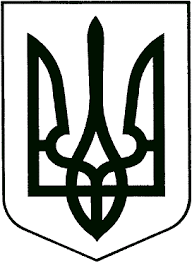 УКРАЇНА ЖИТОМИРСЬКА ОБЛАСТЬНОВОГРАД-ВОЛИНСЬКА МІСЬКА РАДАМІСЬКИЙ ГОЛОВАРОЗПОРЯДЖЕННЯвід  09.03.2017   № 65(о)Про виділення  коштів       Керуючись  пунктами  13, 20  частини  четвертої  статті 42 Закону України „Про  місцеве  самоврядування в Україні”, рішенням міської ради від 23.12.2016 № 208  „Про міський бюджет на 2017 рік “зі змінами:      1. Фінансовому управлінню міської ради (Ящук І.К.) профінансувати відділ культури міської ради (Заєць Л.В.) за рахунок коштів міського бюджету на:      1.1 капітальний ремонт пам’ятників на території міста (вул. Волі, 52,                             вул. Леваневського, 43, вул. Макаренко, 50) в сумі 110000,00 грн.;        1.2 капітальний ремонт приміщення школи мистецтв на вул. Соборності, 57 (коригування проектно-кошторисної документації та експертиза, демонтаж) в сумі 250000,00 грн.;      1.3 капітальний ремонт внутрішніх приміщень, автоматичної системи пожежної сигналізації та системи оповіщення міського Палацу культури ім. Лесі Українки за адресою: площа Лесі Українки, 9 (закінчення робіт) в сумі 300000,00 грн.;      1.4 придбання для школи мистецтв:- предметів довгострокового користування (акустичної системи з медіаплеєром)                 в сумі 10000,00 грн.;- музичних інструментів в сумі 195000,00 грн.; 1.5 придбання для міського Палацу культури ім. Лесі Українки:- сценічної куліси «Француз» для великої зали в сумі 150000,00 грн.;- комплекту сценічних шнуркових мікрофонів, радіо системних мікрофонів в сумі 25000,00 грн.;- дерев’яної розбірної сцени в сумі 30000,00 грн.;      1.6 придбання для міської централізованої бібліотечної системи:- предметів довгострокового користування (комп’юторної техніки, комплекту мультимедійного обладнання, пилосмоків, меблів, вітрин для книжкових експозицій) в сумі 98041,30 грн.;      1.7 поповнення бібліотечних фондів для міської централізованої бібліотечної системи в сумі 100000,00 грн.      2. Відділу культури міської ради (Заєць Л.В.) провести оплату згідно укладених  угод. 3. Контроль за виконанням цього розпорядження покласти на заступника міського голови  Гвозденко О.В.Міський головa                                                                                           В.Л. Весельський